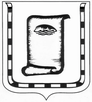 АДМИНИСТРАЦИЯ  ГОРОДА  НОВОАЛТАЙСКААЛТАЙСКОГО  КРАЯП О С Т А Н О В Л Е Н И Е_____________2015	         г. Новоалтайск                         №________О    внесении       изменений      и     дополнений в      Отраслевое        положение      о     системе    оплаты    труда   работников    муниципальных   бюджетных       учреждений       культуры        и образовательных учреждений дополнительного образования  детей   «Детских  школ  искусств» г.Новоалтайска, утвержденное постановлением Администрации         города          Новоалтайска  от  31.01.2012  № 96В соответствии со статьей 144 Трудового кодекса Российской Федерации,  в целях совершенствования системы оплаты труда руководителей муниципальных бюджетных  учреждений культуры и образовательных учреждений дополнительного образования детей «Детских школ искусств» города Новоалтайска  п о с т а н о в л я ю:1. Внести  в  Отраслевое положение о системе оплаты труда работников муниципальных бюджетных учреждений культуры и образовательных учреждений дополнительного образования детей «Детских школ искусств» г. Новоалтайска, утвержденное постановлением Администрации города Новоалтайска от 31.01.2012 № 96, следующие изменения и дополнения:абзац 1 пункта 3.9. раздела «Условия оплаты труда руководителя учреждения, его заместителей» изложить в следующей редакции:«Руководителям учреждений Учредителем на основании оценки эффективности и результативности деятельности устанавливаются стимулирующие выплаты. Учредитель формирует централизованный фонд стимулирования руководителя в каждом учреждении (далее - централизованный фонд). Размер централизуемой доли – 1 %  от фонда оплаты труда работников учреждения»;  абзац  7 пункта 3.9. раздела «Условия оплаты труда руководителя учреждения, его заместителей» изложить в следующей редакции:«Размер стимулирующих выплат определяется исходя из суммы набранных руководителем баллов и цены одного балла. Цена 1 балла устанавливается по следующему принципу: величина 1%  от фонда оплаты труда работников учреждения  за квартал (в рублях) делится на максимальную сумму баллов в оценочном листе руководителя, претендующего на выплату. Конкретный размер стимулирующей выплаты определяется путем умножения цены 1 балла на количество баллов, набранных руководителем. Выплата установленной суммы стимулирующих  производится в течение квартала ежемесячно равными частями»;абзац  2 пункта 3.10. раздела «Условия оплаты труда руководителя учреждения, его заместителей» изложить в следующей редакции:«Премирование может устанавливаться руководителю учреждения с учетом результатов деятельности учреждения   за счет экономии фонда оплаты труда учреждения в размере не более 50% должностного оклада, а также за счет средств от приносящей доход деятельности, направленных учреждением на оплату труда»; 	пункт 3.12. раздела «Условия оплаты труда руководителя учреждения, его заместителей» изложить в следующей редакции:  «3.12.  Руководителям учреждений  может устанавливаться ежемесячная доплата  за содействие увеличению объема доходов от оказания учреждением платных услуг населению:-  руководителю учреждения культуры в размере не более 5% ежемесячной суммы денежных поступлений, полученных учреждением в связи с осуществлением данного вида деятельности;-  руководителю образовательного учреждения в соответствии с приложением 9»;	в оценочном листе руководителя муниципального бюджетного образовательного учреждения «Детская школа искусств» (приложение 8 к Отраслевому положению) пункт 4.2 критерия 4 «Результативность деятельности учреждения» в столбце «Баллы» дополнить словами: «но не более 100 баллов по каждому уровню».                                                                                                                                                    2. Опубликовать настоящее постановление в Вестнике муниципального образования города Новоалтайска, на официальном сайте  города Новоалтайска.  3. Контроль за исполнением настоящего постановления возложить на заместителя главы Администрации города Михайлову Т.Ф.Глава Администрации города                                           	Б.К. Парадовский